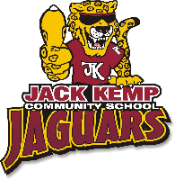 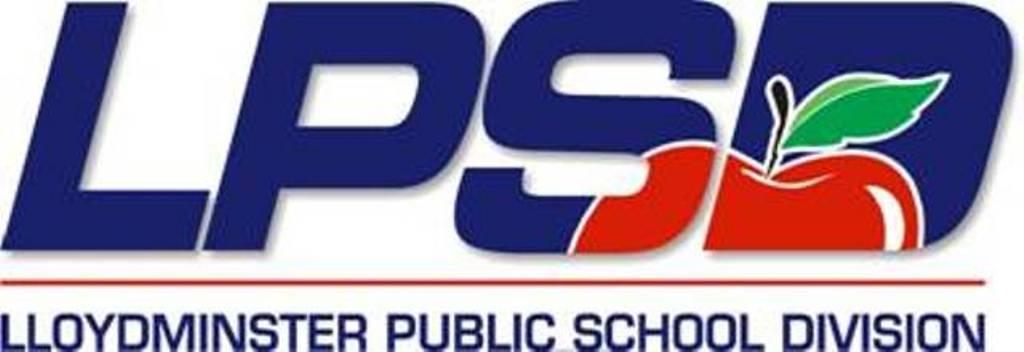 Jack Kemp Community SchoolWelcome Back MessageWe say a huge Welcome Back to all of our students, staff, and families after so many months of remote learning.  We are excited to see all of our students and have worked hard to create a safe plan for the return to schools.  Please look through the details of the plan and contact the school with any questions you may have.  Teachers will be connecting with students about school start up, which classes they are in, and what to expect on the first day.  We can’t wait to see you all!Enhanced Safety MeasuresThis fall, we are increasing our sanitization of high touch areas throughout the school and classroom areas. There will be regular scheduled times to wash hands and hand sanitizer available in all classrooms/entrances. Students will also be instructed and encouraged to practice social distancing.  All students will be provided two reusable masks when they return to school. Masks are required for all students when riding a bus, are also required in the school for grade 4-6 students in common areas, and where social distancing is not possible. Students may choose to remove their mask if seated in their desk, engaged in individual work.  Masks will be required in whole group instruction.  Students in K-3 are encouraged to wear masks as well but it is not required.  Our staff will be wearing masks whenever they are in common areas in the school, and when physical distancing cannot be maintained.  There will be a supply of disposable masks available for students, staff and visitors. Parents and visitors will require an appointment to enter the school. Counselling support is available for any students requiring mental health and social/emotional support. Please contact the school at (306) 825-9394 if you would like your child to talk to Mr. Carter, our counselor.Students displaying Covid symptomsIt is very important that we work together as partners between home and school.  It is expected that parents will do a daily check of their child for symptoms of Covid-19 and not send their child to school if they are displaying any symptoms. Please find the student Self-Assessment info sheet attached Staff will also monitor students while at school. If a student develops symptoms at school or upon arrival at school, the student will be isolated from other students in a designated infirmary and the parent or guardian will be notified to pick up the student immediately. The student will be supervised by a staff member while in the infirmary.BusingBusing will be available for Jack Kemp School. All students will be required to wear a mask on the bus, regardless of grade. In order to ride the bus, students must be registered and sit in their assigned seat. All buses will have enhanced cleaning measures in place between runs and routes.  Any bus cancellations will be listed on the LPSD website by 7:30 AM.Extra curricular activitiesAt this time, all field trips and extra-curricular activities are postponed. There will also not be any before school care but you may access after-school care by calling Jackie at Odyssey Community Child Care at 780-875-5790.To help with reducing the number of students on the playground, in hallways, and at entrances, all schools will be staggering times for arrivals, recesses, lunch, and dismissal from school.  Here is our JK plan:*Thank you for ensuring your family follows these procedures at the scheduled times.  This will allow for more physical distancing when our students are entering the building.  Students must arrive no earlier than 8:35 a.m.*  You receive more information next week from your child’s teacher about the routine for arriving on the first day of school so that we can ensure all students feel comfortable.School SuppliesPlease plan to send all of your child’s school supplies on the first day along with a water bottle as water fountains will be closed.   You may also wish to send an individual-sized hand sanitizer. Also, it is VERY important that all of your child’s supplies are labeled with their name prior to their arrival at school.  Thank you!Your Child’s Teacher & Classroom RoutineAll parents will receive an email from your child’s teacher during the week of Aug. 31st - Sept. 4th to let you know which class they are in, to introduce themselves and to provide you with more information about their plan for the first day of school (greeting your child so they know where to find their classroom, what your child can expect in class, etc.).  We are unable to post class lists for viewing inside the school this year.For further details on the reopening of LPSD schools, please refer to the Reopening LPSD Schools Plan on lpsd.ca.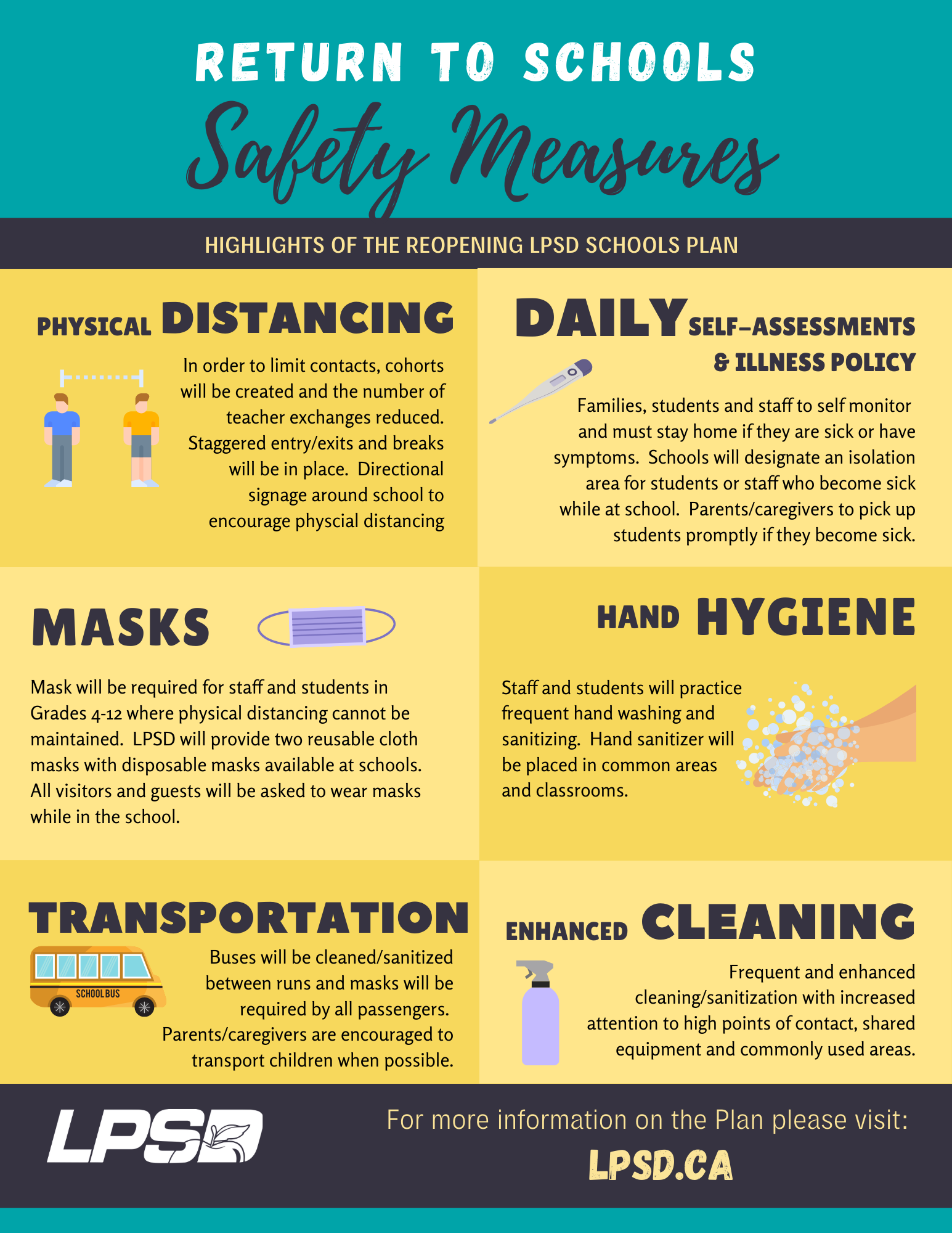 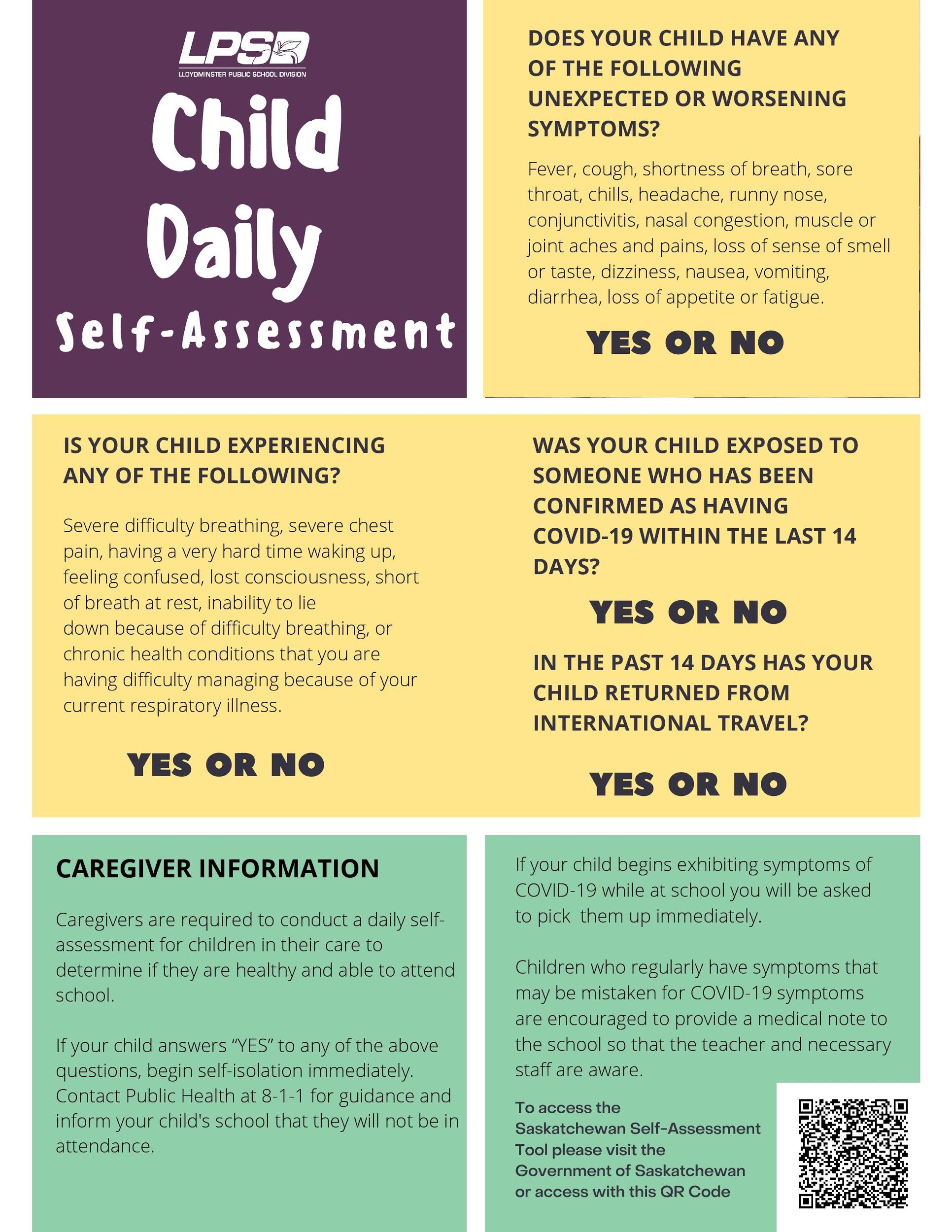 Arrival at school in the morningArrival at school in the morningArrival at school in the morningStudents WalkingBus studentsParent drop off Arrive between 8:35-8:50 and proceed to your homeroom through your grade designated door.Proceed to your homeroom after you get off the bus through the front doors.Last names with A-L to  arrive 8:45 .Last names with M-Z to arrive 8:50 Please proceed to your homeroom through your grade designated door.Staggered lunch times - Students who leave for lunch are asked to not return until 12:55Staggered lunch times - Students who leave for lunch are asked to not return until 12:55Grades 2/3/4 Recess at 12:10, Lunch at 12:35Grades K/1/5/6 Lunch at 12:10, Recess at 12: 35End of school day dismissal: Students will leave via assigned entrance and proceed either walking, bus or parent pick up. End of school day dismissal: Students will leave via assigned entrance and proceed either walking, bus or parent pick up. 3:20 - Students Walking and Parent Pick Up3:30 - Bus studentsStudents leave through their grade assigned door. Parents please prearrange pick up of their children on the South side of the school yard on 36th Street or the West side of 47th Avenue.Bus students will stay in their class until their bus letter is called and will be lined up with physical distancing at their assigned spot.